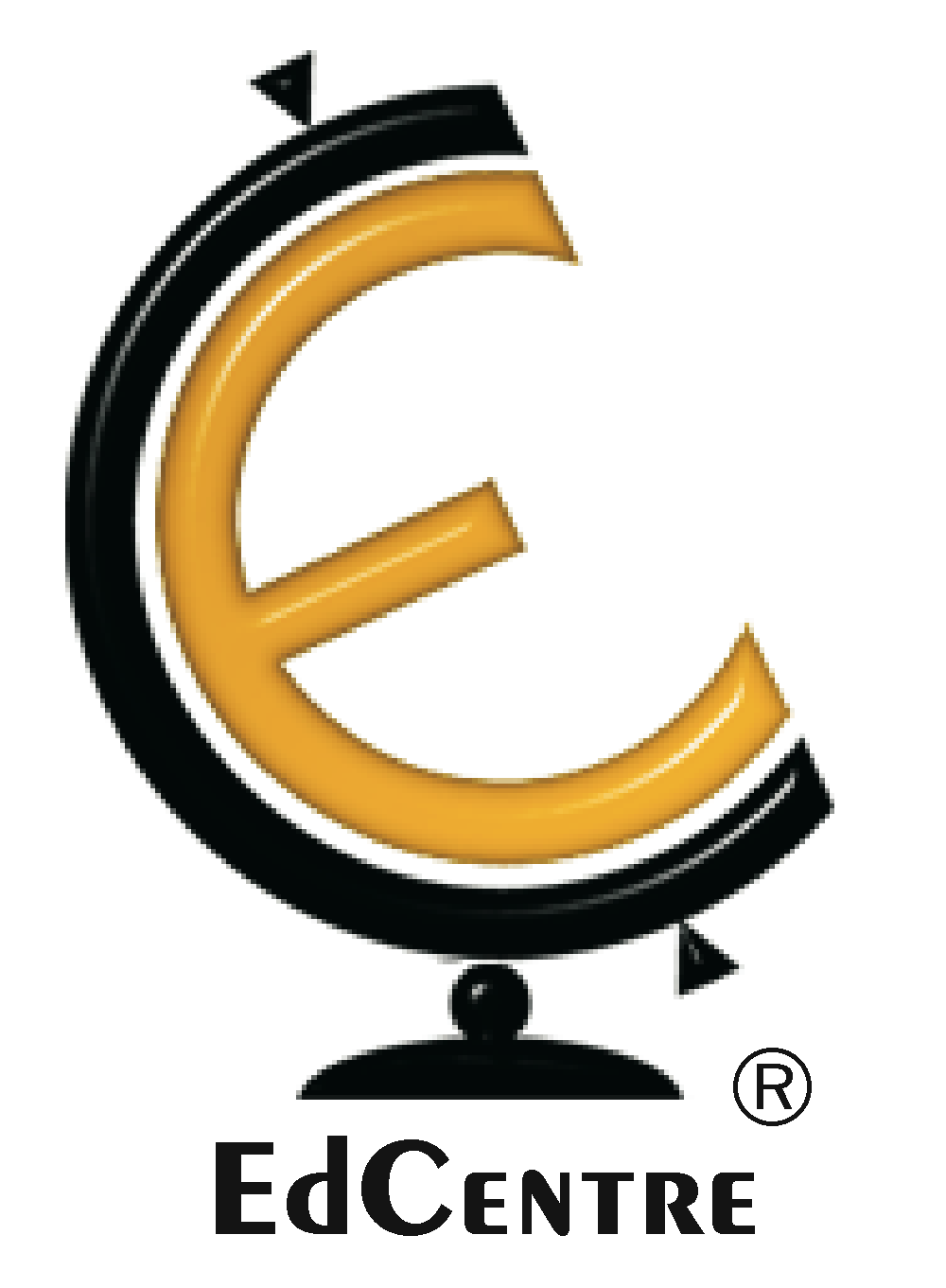 Přihláška na táborEdCentre Příměstský tábor pro děti 8-11letMísto konání : Vsetín, Jasenická 1414Termín: 10.7. – 14.7. 2023⋆ Příměstský tábor s angličtinou⋆ Pondělí – pátek:  8-14hod⋆ Kapacita max. 15 dětí⋆ Cena 3.500,-KčAngličtina je zábava. Příměstský tábor s angličtinou pod vedením rodilé mluvčí a české lektorky. Pro děti bude připraven nejen program s angličtinou, ale také hry, písničky a procházky po okolí. Cena zahrnuje výuku, dopolední svačinku, oběd na Špici a pitný režim.775 115 042  Magdalena Kumbárová775 225 361  Jana LaSallewww.centrumjazyku.czinfo@edcentre.cz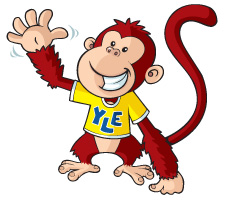 Jméno a Příjmení : Rodné číslo :_____________________________________________________Trvalé bydliště:___________________________________________________Zdrav. omezení (potravinová alergie, léky aj.______________________Jméno a příjmení zákonného zástupce: __________________________________________________________________Kontaktní telefon :_____________________________________________EMAIL :___________________________________________________________Záloha 500,-Kč, musí být zaslána ihned po potvrzení přihlášení. Pokud dítě onemocnění před termínem tábora a je možno jej nahradit jiným zájemcem, je záloha 500,-Kč vratná. 
Cena tábora musí být doplacena do 30.6.2023.
Účet číslo: 115-3605380257/0100, v.s. nezadávat, zpráva příjemci: příjmení, tábor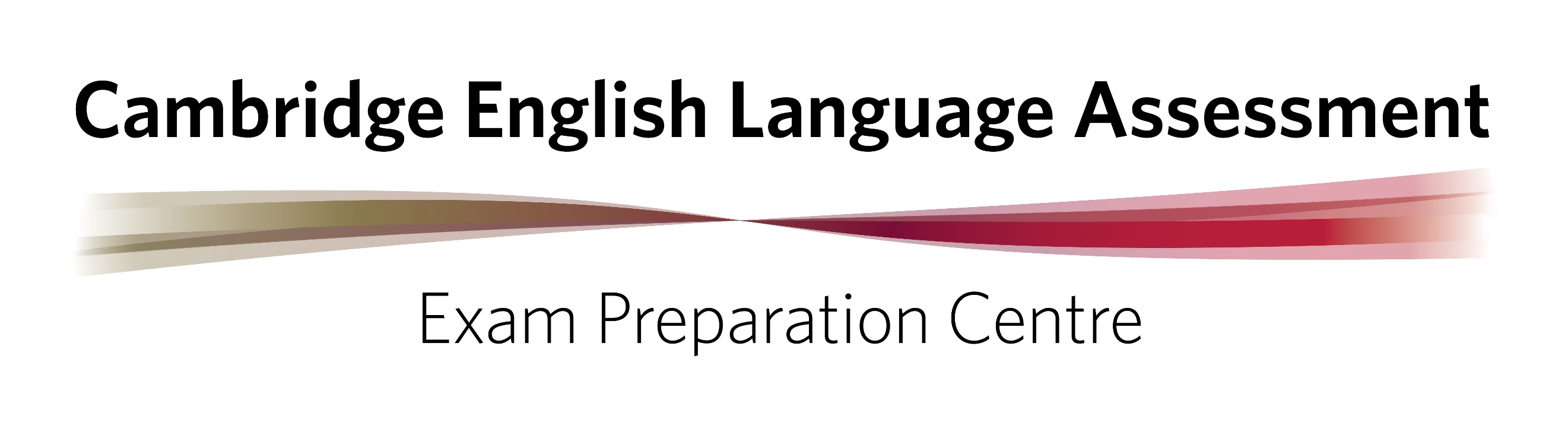 